Spring 2016 MKT 3350 Introduction to MarketingSection 003                    Class:			MWF, 10-10.50am room BA 101Instructor:		Dr. Jeffrey Harper			Office:			 W 352E-Mail:		Jeffrey.Harper@ttu.edu Phone:		 834-2028Web Page:		http://harper.ba.ttu.eduTextbook: 	Marketing 5th edition by Grewal/Levy 	ISBN:9781259304880Connect Registration:  http://connect.mheducation.com/class/j-harper-spring-2017-mkt-3350-sec-3			Jharpermkting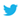 Office Hours:	 MW 1-2pm and by appointment Course Objectives:The primary purpose of this course is to provide an overview of the discipline of marketing, both as a philosophy of business and as a series of business practices.The course will explore the field of marketing, as it directs the organization’s resources to satisfy customers’ wants and needs through the exchange process, at a reasonable profit to the organization. Specifically, we will examine how marketers: understand consumers’ needs and wants; develop products and services that provide superior value; and how they price, distribute, and promote products and services effectively, both domestically and internationally. The course will direct your study of the organization (either a profit-oriented firm or a non-profit organization) as a market entity existing in a competitive environment. The emphasis will be on understanding the importance of quality, value, and customer relationship management in obtaining a competitive advantage in today’s marketplace. In addition, we will consider the ethical and societal issues related to marketing.Teaching Methods:The course builds upon a variety of pedagogical techniques including lecturing, in-class discussions, and active-learning exercises.Name Tags:  Please bring a name tag that I can read from a distance and that you will display on your desk and bring to class every day that has the following information:Your NameMajorHometownExpected Learning Outcomes:Upon successful completion of this course, students should develop:The ability to identify marketing mix elements.The ability to analyze marketing strategy formulation and implementation.The ability to describe customer centric organizationsThe ability to apply marketing concepts and strategies to offer sound solutions to real world marketing problemsThe ability to demonstrate higher order thinking and critical thinkingThe ability to realize ethical dilemmas in marketing and apply decision marketing toolsThe ability to work in teamsThe ability to use concepts to persuasively communicate suggested solutions to marketing problemsThe ability to apply marketing concepts to marketing one’s selfOption 1. Means of Assessment of Learning Outcomes without final:Exam # 1 (33.333%) 				           100 pointsExam # 2 (33.333%)		           		           100 pointsExam # 3 (33.333%)				           100 pointsIf class meets attendence goal there will be no final. This does not mean the final is optional but that we would not have a final. If we have a final all exams will be equally weightedOption 2. Means of Assessment of Learning Outcomes with final (or if you take optional final):Exam # 1 (25%)					100 pointsExam # 2 (25%)				            100 pointsExam # 3 (25%)					100 pointsExam # 4 (25% comprehensive final)*		100 points		 Exams and Quizzes: There will be three exams (with the possibility of a fourth exam being a comprehensive final exam) on the dates specified in the course outline. The exams are not comprehensive except for the final exam which if given is comprehensive.  You are required to take all exams. All exams must be taken on the assigned date. If you miss an exam (unless it is allowed under university policy) then you will be required to take the comprehensive final exam. Also, if you come late for the exams and an exam has already been turned in you will not be allowed to take the exam and you will have to take the comprehensive final exam. The examinations are “closed book” and consist of multiple-choice questions. There are no make-up exams except as allowed by university policy for observance of religious holy days in accordance with OP 34.19 or official university business in accordance with OP 34.04. Advanced notice of absences due to religious observances or official university business must be given in writing to the instructor of the class. All exams refer to material from the book chapters and the lectures. Students are responsible for both in terms of preparation for the exams. Note: It is not possible to cover everything from the assigned texts in class and not everything discussed in class can be found in the book – students are still responsible for revising both types of course material. In addition to the exams, there will be quizzes over each chapter.    THERE IS NO EXTRA CREDIT, PROJECTS, and PAPERS ETC…  All grades will be posted on blackboard.QuizzesEach day, each group will email me a WORD attachment, 20 multiple choice questions (no true false) and answers, over the next day’s material. These will need to be emailed to me no later than 11 pm each day and need to be in microsoft word ). Each day I will give a daily quiz from these questions. If you give me good quiz questions I will use them on the exam. I will post all quiz questions onto the website for exam preparation. I will use these quizzes as a participation tool (this is how I track attendance). If the level of questions does not meet my expectations then we will have a daily quiz that I create for a grade! It is the responsibility of each group to know when they are responsible for the quiz. We will go in numerical order ie group 1, then group 2, then group 3 etc.  By taking the quizzes daily and having no fewer than 2 or less absences results in 2pts added to your final grade. If you have a 76 and do not miss more than 2 times you will end up with a 78 which is a “C”. If you have a 78 and do not miss more than 2 times you will end up with an 80 which is a “B”.  I will round your grade one time. If however you have a 77 and get the two points added for attendance you have a 79 which is a “C.” I will not add another point no matter what the circumstances, amount of begging or crying etc…Also regarding attendance, if your birthday happens to fall on a class day you can opt to not come to class that day without it counting against your absences unless it occurs on a test day.Students are strongly encouraged to actively share their views in class discussions. Attendance alone is not considered active participation.  Disrespectful or disturbing behavior of students during class time will have a negative impact on the class participation grade and the student(s) will be asked to leave the class room. Use of cell phones, outside reading material and tobacco products is prohibited in class. If I catch you texting or using your cell phone in class, I will ask you to leave the class room thereby marking you “absent.” Grading Format:90 – 100 points	=	A80 – 89 points	=	B70 – 79 points	=	C60 – 69 points	=	D  0 – 59 points	=	FPlease Note:PowerPoints of all lectures will be posted for downloading on the instructor’s webpage as the semester progresses. Students are responsible for all announcements made in class and on the instructor’s webpage.This syllabus has a pedagogical purpose and is not contractual in nature. The instructor may modify the syllabus including the class schedule during the course of the semester.Class Conduct:Standards of academic honesty will be observed in accordance with TTU policy, as detailed in Operating Policy 34.12. Cheating (as defined by Operating Policy 34.12) during an exam or quiz will result in the grade F for the respective exam and will be reported to the Dean for further disciplinary action. Also, “misrepresenting facts” (as defined by Operating Policy 34.12) or obtaining information via plagiarism (as defined by Operating Policy 34.12) will be reported to the Dean for further disciplinary action. ACADEMIC INTEGRITY / DISHONESTY (Operating Procedure 34. 12)As stated in the TTU Catalog:  “It is the aim of the faculty of Texas Tech University to foster a spirit of complete honesty and a high standard of integrity.  The attempt of students to present as their own any work that they have not honestly performed is regarded by the faculty and administration as a serious offense and renders the offenders liable to serious consequences, possibly suspension.” DISABILITY ACCOMMODATION (Operating Procedure 34.22)Any student who, because of a disability, may require special arrangements in order to meet the course requirements should contact the instructor as soon as possible to make any necessary arrangements. Students should present appropriate verification from Student Disability Services during the instructor’s office hours. Please note: instructors are not allowed to provide classroom accommodations to a student until appropriate verification from Student Disability Services has been provided. For additional information, please contact Student Disability Services in West Hall or call 806-742-2405.RELIGIOUS HOLY DAY OBSERVANCE (Operating Procedure 34.19)A student who intends to observe a religious holy day should make that intention known in writing to the instructor prior to the absence. A student who is absent from classes for the observance of a religious holy day shall be allowed to take an examination or complete an assignment scheduled for that day within a reasonable time after the absence. GRADE AND COURSE COMMUNICATION: BlackboardEmail: If you email me I will not answer an email that does not include which one of my four classes that you are in. Without this information it is impossible for me to give you an accurate answer. Also, please allow 24 hours before I respond as I have over 600 students which has a tendency to fill up my in box pretty quickly. Additionally, if you email me after 5pm it is very unlikely that I will be able to respond due to my responsivities at home until the following day. However, I will do my very best to respond as promptly as possible.My Course Rules:1.	Do not be distracted during class or distract others: examples of distracting behavior would be texting, reading email, sleeping, surfing the web, listening to music etc. If you are caught doing this you will be marked absent and asked to leave the class room. Habitually being asked to leave will result in your advisor and/or Dean being informed and for further disciplinary action which may result in your being dropped from the class.2.	Be on time to class:  By being on time you will not cause a disruption to your other classmates3.	Bring your name tag every day4.	Do not read or talk to your neighbor once class has started.  I will treat you with respect and expect the same in return. 5.	If you have a question about the material raise your hand and ask If you have a question please feel free to stop by me by raising your hand and I will answer your question. If I still don’t answer it I will attempt every way possible to explain the question. I firmly believe that answering questions is my job and that there are no bad questions.6.	If you need to email me: I will only respond to professionally written correspondences. If you address me in your email as: “hey,” “harper,” or “bro” for example, I will not read nor respond to your email. Additionally, I cannot respond to your email without knowing which class of mine you are in. Therefore it is in imperative to not only emailing me in a professional manner but to also include which class you are referring to. Professionally written correspondences also does not include short hand text phrases or emoji’s. As I’m a middle aged adult, I do not know what these are and will not waste my time trying to figure them out. 7.	Don’t cheat, plagiarize: If you are caught cheating or plagiarizing on any assignment you will immediately be given an “F” for the course and you will be reported to the dean for further disciplinary action.If you are caught texting, talking, doing homework for other classes, you will be asked to leave and will be counted absent.  DO NOT USE YOUR CELLPHONE IN CLASS, to Text, Facebook, Instagram etc.. IF I CATCH YOU DOING ANY OF THE ABOVE EVEN ONE TIME, YOU WILL BE DISMISSED FROM CLASS AND GIVEN A ZERO FOR THAT DAY’S QUIZ, NO EXCETPIONS!!!!*Comprehensive Final is if class does not meet 80% rule.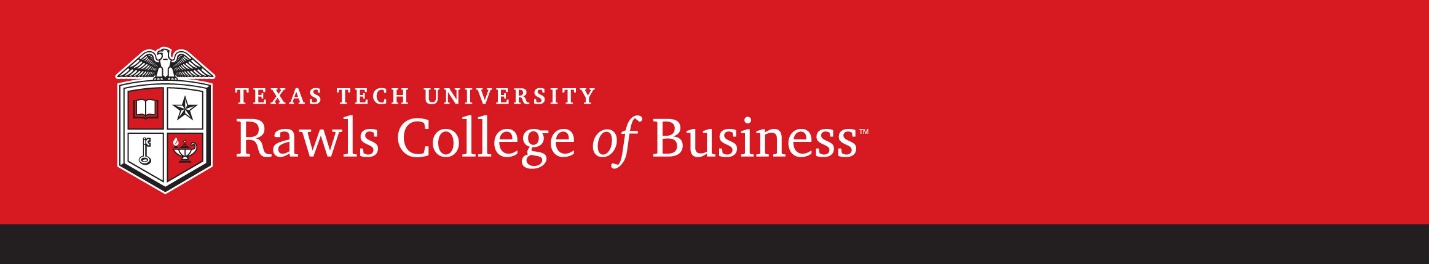  DateTentative Course ScheduleTopicAssignmentJan 20 & 23Class OverviewGet book Read Chapter 1Jan 25Ch. 1 Overview of MarketingRead Chapter 1Jan 27Ch. 1 Overview of MarketingRead Chapter 2Jan 30Ch 2 Developing Marketing Strategies and Marketing PlanRead Chapter 2Feb 1Ch 2 Developing Marketing Strategies and Marketing PlanRead Chapter 2Feb 3 Ch 4 Marketing EthicsRead Chapter 4Feb 6Ch 4 Marketing EthicsRead Chapter 4Feb 8Ch 5 Analyzing The Marketing EnvironmentRead Chapter 5Feb 10Ch 5 Analyzing The Marketing EnvironmentRead Chapter 5Feb 13Guest Speaker- Matt Colby, CEO Goosehead InsuranceFeb 15Test 1 Ch 1,2,4 & 5Read Chapter 6Feb 17Ch 6 Consumer BehaviorRead Chapter 6Feb 20Ch 6 Consumer BehaviorRead Chapter 8Feb 22Ch 8 Global MarketingRead Chapter 8Feb 24Ch 8 Global MarketingFeb 27Special LectureRead Chapter 9March 1Special Lecture Global MarketingRead Chapter 9March 3Special Lecture Global MarketingRead Chapter 9March 6Ch 9 Segmentation, Targeting & PositioningMarch 8Ch 9 Segmentation, Targeting & PositioningRead Chapter 10March 10Ch 10 Market Research ?Read Chapter 10March 20Ch 10 Market Research Study for ExamMarch 22Ch 10 Market ResearchRead Chapter 11March 24Test 2 Ch 6,8,9 & 10Read Chapter 11March 27Guest speaker Dr. Stephanie ThomasRead Chapter 12March 29Ch 11 Product, Branding, and Packaging DecisionsMarch 31Ch 11 Product, Branding, and Packaging DecisionsRead Chapter 12April 3Ch 12 Developing New ProductsRead Chapter 12April 5Ch 12 Developing New ProductsRead Chapter 13April 7Ch 13 Services The Intangible ProductRead Chapter 13April 10Ch 13 Services The Intangible ProductRead Chapter 15April 12Ch 15 Strategic Pricing MethodsRead Chapter 15April 14Ch 15 Strategic Pricing MethodsStudy for examApril 17Easter-no classApril 19Test 3 Ch 11, 12, 13 & 15Read Chapter 17April 21Ch 17 Retailing and Omnichannel MarketingRead Chapter 17April 24Ch 17 Retailing and Omnichannel MarketingRead Chapter 18April 26Guest Speaker- Dr. Stephanie ThomasRead Chapter 18April 28Ch 18 Integrated Marketing CommunicationsRead Chapter 18May 1Ch 18 Integrated Marketing CommunicationsRead Chapter 18May 3Ch 19 Advertising, Public Relations, and Sales PromotionsRead Chapter 19May 5Ch 19 Advertising, Public Relations, and Sales PromotionsRead Chapter 19May 8Special LectureMay 1310-1pmComprehensive Final Exam (May be optional)*